ПроектХАНТЫ-МАНСИЙСКИЙ АВТОНОМНЫЙ ОКРУГ - ЮГРАХАНТЫ-МАНСИЙСКИЙ РАЙОН		ДУМАР Е Ш Е Н И Е__.__.2023			                                                                              № ____Об учреждении памятных знаков «Ханты-Мансийский район 100 лет»	В ознаменование 100-летия со дня образования Ханты-Мансийского района,  в соответствии с Федеральным законом от 06.10.2003  № 131-ФЗ «Об общих принципах организации местного самоуправления в Российской Федерации»,  руководствуясь  статьей 18 и частью 1 статьи 31 Устава Ханты-Мансийского района,Дума Ханты-Мансийского районаРЕШИЛА:1. Учредить:1.1. Памятный знак «Ханты-Мансийский  район 100 лет», согласно приложению 1 к настоящему решению.1.2. Памятную монету «Ханты-Мансийский  район 100 лет», согласно приложению 2 к настоящему решению.1.3. Памятную медаль «Ханты-Мансийский  район 100 лет», согласно приложению 3 к настоящему решению.2. Администрации Ханты-Мансийского района утвердить порядок вручения памятных знаков, учрежденных к 100-летию Ханты-Мансийского района  настоящим решением. 3. Настоящее решение вступает в силу после его официального опубликования (обнародования).Приложение  1 к решению Думы Ханты-Мансийского района от «___» ______2023 № ______Описаниепамятного знака «Ханты-Мансийский  район 100 лет»Памятный знак  «Ханты-Мансийский район 100 лет» представляет собой окружность, в которую вписан традиционный узор вурсяк «трясогузка» серебристого цвета.По окружности на фоне зеленого цвета надпись: «ХАНТЫ-МАНСИЙСКИЙ РАЙОН», по центру  на фоне синего цвета располагается  надпись: «100 ЛЕТ» с использованием шрифта Candara.На оборотной стороне Памятного знака располагается штифт с зажимом для крепления Памятного знака к одежде. Все изображения, надписи и цифры на Памятном знаке рельефные, полированные, глянцевые. 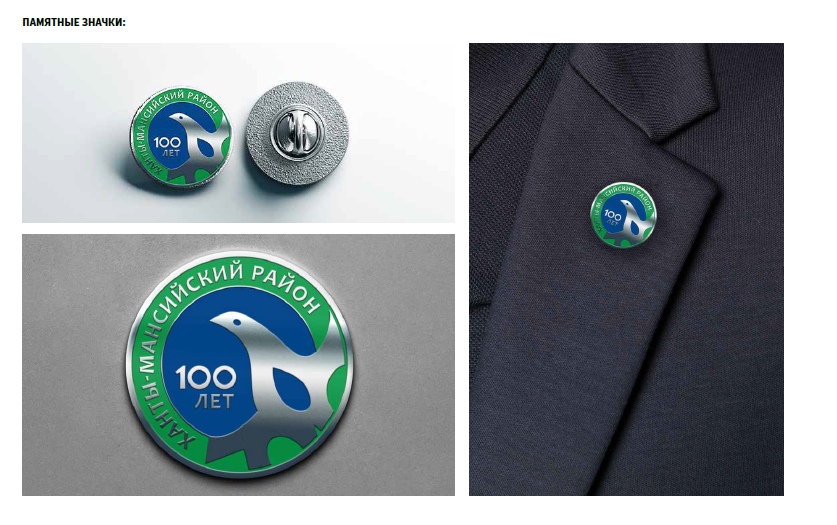 Приложение  2 к решению Думы Ханты-Мансийского района от «___» ______2023 № ______Описание памятной монеты «Ханты-Мансийский  район 100 лет»Памятная монета «Ханты-Мансийский район 100 лет»  (далее - Памятная монета) представляет собой окружность серебристого  цвета. Края монеты окаймлены выпуклым бортиком. На лицевой стороне Памятной  монеты (аверсе): располагается (вписан) традиционный узор вурсяк «трясогузка». В верхней части по окружности Памятной монеты  надпись:  «ХАНТЫ-МАНСИЙСКИЙ РАЙОН», по центру Памятной монеты располагается надпись: «100 ЛЕТ» с использованием шрифта Candara.На оборотной стороне Памятной монеты (реверсе): Окружность, окантованная узором «Оленьи рога», в центре в три строки  располагается надпись: «ГОД ОСНОВАНИЯ 1923» с использованием шрифта Candara на фоне традиционного узора «Шишка».Все изображения, надписи и цифры на Памятном знаке рельефные, полированные, глянцевые.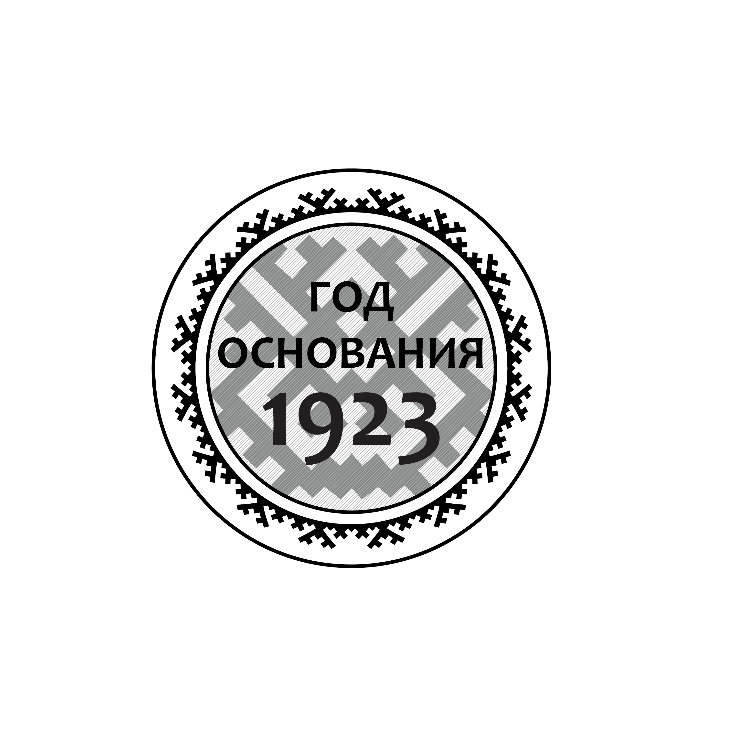 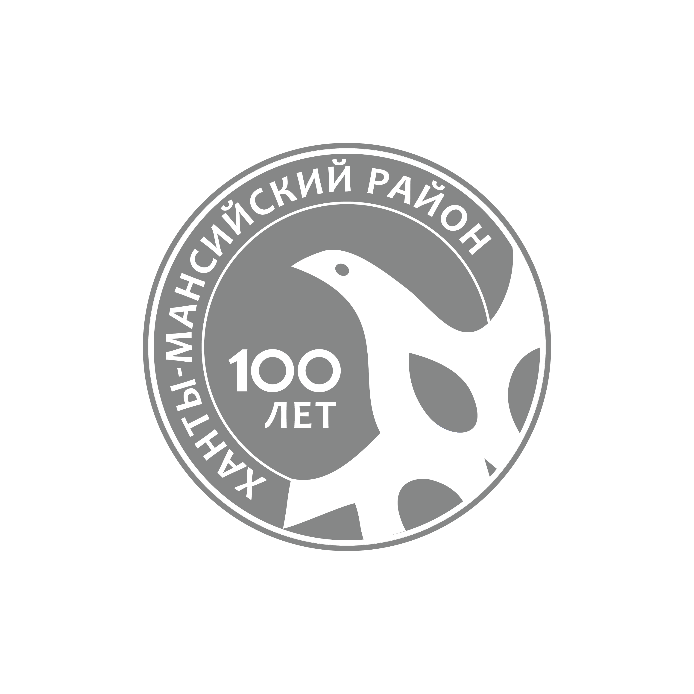 Приложение  3 к решению Думы Ханты-Мансийского района от «___» ______2023 № ______Описание памятной медали «Ханты-Мансийский  район 100 лет»Памятная медаль «Ханты-Мансийский район 100 лет»  (далее - Памятная медаль) представляет собой  форму круга золотистого  или серебристого цвета. Края Памятной медали окаймлены выпуклым бортиком. На лицевой стороне Памятной медали (аверсе): располагается традиционный узор вурсяк «трясогузка». В верхней части по окружности Памятной медали надпись:  «ХАНТЫ-МАНСИЙСКИЙ РАЙОН», по центру Памятной медали располагается надпись: «100 ЛЕТ» с использованием шрифта Candara.На оборотной стороне Памятной медали (реверсе): По всей окружности бортика располагается окантовка узором «Оленьи рога», в центре в три строки располагается надпись: «ГОД ОСНОВАНИЯ 1923» с использованием шрифта Candara на фоне традиционного узора «Шишка».Все изображения, надписи и цифры на Памятной медали рельефные, полированные, глянцевые.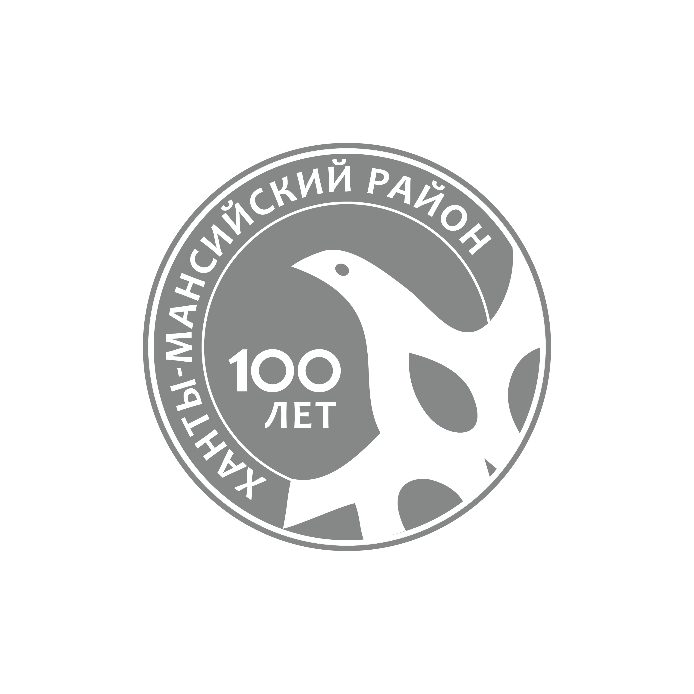 Председатель ДумыХанты-Мансийского районаГлаваХанты-Мансийского района________________________(подпись/расшифровка подписи)________________________(подпись/расшифровка подписи) «____»_____________ «____»_____________